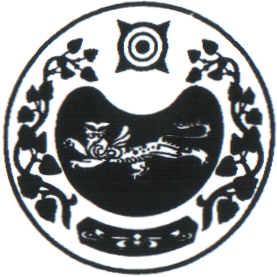 ПОСТАНОВЛЕНИЕ                                                             от 02.10.2019г. № 58-п        аал ЧарковО создании и организациидеятельности добровольной пожарной охраны,порядок её взаимоотношений с другимивидами пожарной охраныВ соответствии с Федеральным законом от 21 декабря 1994 г. №69-ФЗ «О пожарной безопасности», Федеральным законом от 24 сентября 2003 г. №131-ФЗ «Об общих принципах организации местного самоуправления в Российской Федерации», Федеральным законом от 06 мая 2011 г. №100-ФЗ «О добровольной пожарной охране», в целях улучшения положения с обеспечением пожарной безопасности на территории Чарковского сельсовета, руководствуясь Уставом муниципального образования Чарковский сельсовет, администрация Чарковского сельсовета ПОСТАНОВЛЯЕТ:1. Утвердить Положение о деятельности добровольной пожарной охраны на территории Чарковского сельсовета (Приложение № 1).2. Признать утратившим силу постановление администрации от 22.03.2011 года №15-п «О создании добровольной пожарной охраны в муниципальном образовании Чарковский сельсовет».4. Настоящее постановление подлежит официальному размещению на официальном сайте администрации  в сети «Интернет».5. Настоящее постановление вступает в силу со дня его подписания и действует в течение пяти лет.6. Контроль за исполнением настоящего постановления оставляю за собой.Глава Чарковского сельсовета                                             Г.И.ДорохинаПриложение № 1к постановлению администрации Чарковского сельсовета № 58-п  от 02.10.2019г.Положениео деятельности добровольной пожарной охраны на территории Чарковского сельсоветаI. Общие положения1.1. Настоящее положение определяет общие требования к организации деятельности добровольной пожарной охраны (далее - ДПО) на территории Чарковского сельсовета.1.2. В своей деятельности ДПО руководствуется Конституцией Российской Федерации, законодательством Российской Федерации, нормативными правовыми актами Республики Хакасия и ГУ МЧС России по Республике Хакасия, муниципальными правовыми актами и настоящим Положением.1.3. Привлечение ДПО к участию в тушении пожаров осуществляется на основании плана привлечения сил и средств подразделений пожарной охраны для тушения пожаров и проведения аварийно-спасательных работ и расписания выездов подразделений пожарной охраны для тушения пожаров и проведения аварийно-спасательных работ в порядке, предусмотренном действующим законодательством.1.4. Органы местного самоуправления поселения обеспечивают соблюдение прав и законных интересов добровольных пожарных и общественных объединений пожарной охраны, предусматривают систему правовой и социальной защиты добровольных пожарных и оказывают поддержку при осуществлении ими своей деятельности в соответствии с законодательством Российской Федерации, законодательством Республики Тыва, муниципальными нормативными правовыми актами и настоящим положением.1.5. Социальное и экономическое стимулирование участия граждан и организаций в добровольной пожарной охране, в том числе участия в тушении пожаров относится к первичным мерам пожарной безопасности и является вопросом местного значения.II. Организация деятельности ДПО2.1. В населенном пункте поселения численностью более 5 человек могут быть созданы подразделения ДПО, принимающие непосредственное участие в тушении пожаров на территории Чарковского сельсовета.2.2. ДПО поселения структурно входят в состав общественных объединений добровольной пожарной охраны, осуществляющих свою деятельность на территории поселения и предназначены для проведения профилактических мероприятий по предупреждению и тушению пожаров в жилых домах и на объектах поселения.2.3. ДПО поселения осуществляют свою деятельность в соответствии с Уставом общественного объединения добровольной пожарной охраны, в структуру которого входит.2.4. Администрация Чарковского сельсовета создает условия для организации ДПО на территории поселения, в том числе:1) оказание содействия общественным объединениям добровольной пожарной охраны, осуществляющим свою деятельность на территории Чарковского сельсовета, в привлечении жителей поселения в члены ДПО, проведение агитационной работы.2) предоставление подразделению ДПО в долгосрочное безвозмездное пользование следующего имущества: здания, сооружения, служебные помещения, оборудованные средствами связи, оргтехнику и иное имущество, необходимое для достижения уставных целей подразделений ДПО.3) приобретение (изготовление) средств противопожарной пропаганды, агитации.III. Меры материальной и социальной поддержки добровольныхпожарных и общественных объединений пожарной охране3.1. Добровольной пожарной охране предоставляются следующие льготы и меры поддержки:- льгота по уплате земельного налога: освобождение от уплаты земельного налога для общественных объединений ДПО в отношении земельных участков, на которых расположено имущество добровольной пожарной охраны;- льгота по уплате налога на имущество физических лиц: освобождение от уплаты налога на имущество физических лиц работникам ДПО и добровольным пожарным в отношении принадлежащего им имущества, используемого общественными объединениями ДПО при осуществлении деятельности по профилактике и (или) тушению пожаров и проведению аварийно-спасательных работ;- льгота по посещению учреждений, финансируемых за счет бюджета сельского поселения: бесплатное посещение культурных мероприятий, финансируемых за счет бюджета сельского поселения;- обеспечение питанием членов добровольной пожарной охраны при тушении пожаров и проведения аварийно-спасательных работ в режиме чрезвычайной ситуации.3.2. Материальное и моральное стимулирование деятельности добровольных пожарных.Установить следующие меры морального и материального стимулирования добровольных пожарных, принимающих на безвозмездной основе участие в профилактике и (или) тушении пожаров и проведении аварийно-спасательных работ на территории поселения:- объявление Благодарности главы администрации Чарковского сельсовета;- награждение ценными подарками;- награждение Почетной грамотой Главы Чарковского сельсовета;3.3. Финансирование мер морального и материального стимулирования добровольных пожарных осуществляется за счет средств, предусмотренных в бюджете поселения.3.4. В случае привлечения добровольных пожарных к участию в тушении пожаров, проведении аварийно-спасательных работ, спасению людей и имущества при пожарах и оказанию первой помощи пострадавшим осуществляется личное страхование добровольных пожарных за счет средств бюджета поселения на период исполнения ими обязанностей добровольных пожарных.3.5. Руководители предприятий, организаций и учреждений могут за счет собственных средств предоставлять добровольным пожарным или работникам ДПО дополнительные гарантии и компенсации.IV. Заключительное положение4.1. Применение мер материального и морального стимулирования добровольных пожарных осуществляется на основании Распоряжения главы Чарковского сельсовета.4.2. Меры поддержки, предусмотренные настоящим положением, распространяются на граждан, зарегистрированных в реестре добровольных пожарных не менее одного года и привлекаемых к участию в профилактике и (или) тушению пожаров на территории поселения в соответствии с заключенным между добровольным пожарным и Администрацией Чарковского сельсовета.РОССИЯ ФЕДЕРАЦИЯЗЫХАКАС РЕСПУБЛИКАЗЫАFБАН ПИЛТIРI АЙМАFЫЧАРКОВ ААЛНЫН ЧОБIАДМИНИСТРАЦИЯЗЫРОССИЙСКАЯ ФЕДЕРАЦИЯРЕСПУБЛИКА ХАКАСИЯУСТЬ-АБАКАНСКИЙ РАЙОНАДМИНИСТРАЦИЯЧАРКОВСКИЙ СЕЛЬСОВЕТ